即时发佈CityProg 2023香港设计节推动循环设计力量 表扬本地设计创变者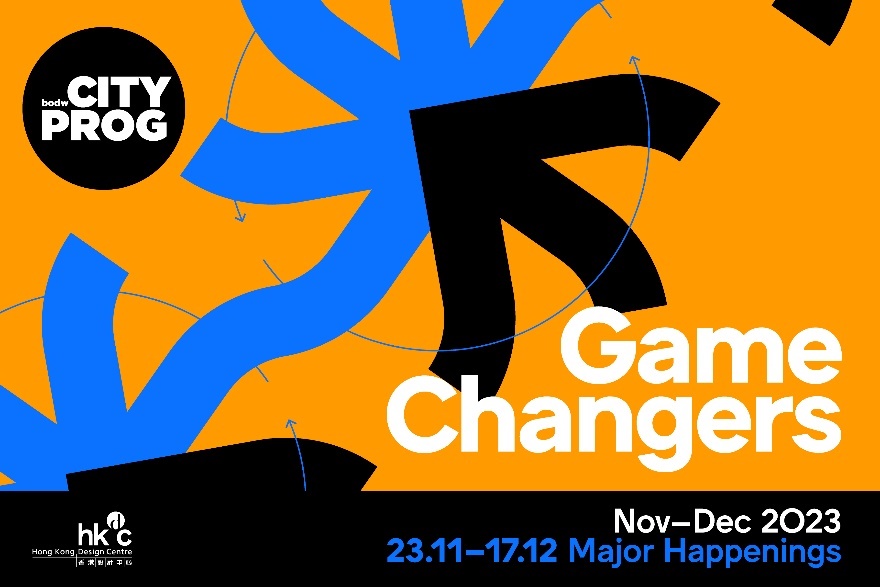 今年11至12月，CityProg作为「设计营商周」国际峰会主舞台外的香港设计节，与超过100个创意伙伴联手，呈献逾100个设计活动。香港，2023 年 11 月14日— 「设计营商周城区活动」（CityProg）是「设计营商周」国际峰会主舞台外的香港设计节，由香港设计中心举办、香港特别行政区政府「创意香港」为主要赞助机构。踏入第六届的CityProg，今年以「Game Changers 设计创变者」为主题，聚焦「推动循环设计力量」和「表扬本地设计创变者」，从「设计与城市」、「设计与商业」及「设计与品味」三大方向探索可持续未来。本年度的CityProg 将於2023年11至12月期间呈献逾100个设计相关活动，并以11月23日至12月17日为活动高峰期。香港设计中心主席严志明教授表示：「CityProg过去六年来积极向公众推广本地设计及设计思维，促进设计及文化交流。今年重点是连繫了来自荷兰和法国的伙伴，发挥香港中西文化荟萃的独特优势，説好香港和祖国的故事，落实香港在国家《十四五规划纲要》下作为『中外文化艺术交流中心』的策略性定位。」CityProg策展人林美华（香港设计中心业务发展及项目总监）表示：「我们期望透过本年度的CityProg展示循环设计的力量，与跨领域创意伙伴和公众从线性思维转向循环思维，探索如何以创新设计方案应对未来挑战，携手发展出新循环经济和社区，构建更可持续的未来。同时，CityProg作为云集本地设计创变者的平台，将持续推动香港创意生态发展，并加强本地设计师与内地和国际的交流与合作。」CityProg 2023香港设计节重点活动活动高峰：11月23日至12月17日「设计与城市」香港设计中心及CityProg自 2018 年起，以深水埗为主要据点，再延伸至各个具潜力的创意集群，举办多个地方营造项目，致力以设计加强居民、地区和商业之间的连繫，增强当区的创意文化自信及发展动能，并促进创意文化旅遊。CityProg 2023 与深水埗、香港仔及土瓜湾的创意伙伴联手，策划丰富多元的地方营造项目，向公众展示循环设计的魅力。11月25日至12月3日：深水宝藏巨匠 及 非常/日常深水埗 — 一口设计工作室（深水埗）深水埗集创意、工艺和民间智慧於一身，却又仍旧贴地亲民，造就处处皆有无尽可能，各行各业百花齐放，新旧共融的独特景象。一口设计工作室分别从空间设计及活动策划两方面入手，邀请公众一同感受深水埗。「深水宝藏巨匠」探索以设计重塑閒置公共空间的可能性，於新棚仔布艺市场旁的通州街天桥底设置多个巨型彩色充气装置，象徵深水埗的多元文化特色和蓬勃的创意生态。活动期间，多个充气装置将穿上由棚仔布贩製作的可持续「时装」，公众可尽情发挥想像力与它们互动，享受这个在居住和工作场所以外的「第三空间」。活动结束後，各个创意伙伴将「领养」这些充气装置，其中香港设计中心将成为第一个「家长」，并於2024年开幕的「深水埗设计及时装基地」之橱窗展示有关充气装置，以延续其生命。一口设计工作室更连繫了深水埗多个区内单位，以「SO/SEW/SHOW SHAM SHUI PO 非常/日常深水埗」为主题，为公众带来连串实用、好睇、好玩又刺激的新体验，以「非常/日常」的方式和角度亲身感受深水埗。精彩活动包括「SO WALK 有嘢睇！」社区导赏团、「SO FUN 好好玩！」儿童工作坊、「SO HANDY 好实用！」升级再造工作坊、「SEW SOMETHING 骚手艺！」布艺工作坊等等，适合对深水埗有不同程度的认识、任何年龄和经验的公众参与。活动费用全免，报名详情载於CityProg官网及社交媒体。12月2至3日：舫港 — 香港水上人文化协会 及 Bottom Up Communication Limited（香港仔）香港仔作为城市中的渔港，拥有源远流长的水上人文化。「舫港」带领公众和遊客从水上人的生活角度遊历香港仔，以设计推动可持续创意文化旅遊。为了营造别具特色的「Citywalk城市漫步」体验，香港仔海滨沿岸十多个码头、海鲜艇和特色店舖等将竖立精心设计的「舫港」传统贴布旗帜，让公众和遊客沉浸於香港仔的地方特色之中。活动期间更设有「海上散步」导赏团，在香港仔避风塘海上观光期间，由渔民亲身讲述地方故事，重现过去和现在的香港仔；推出「香港仔特色手信」，与香港仔海滨摊贩及小店联乘推出咸鱼潜艇包、樱花虾鸡蛋仔等；「渔民工具创意工作坊」带领参加者以渔民常用的物料製作具延伸可能的创意产品，从而了解物料和水上人生活的关係及历史；以及「渔歌新唱」，邀请本地年青音乐人为水上人传统渔歌重新编曲，於船上作现场表演并在线上分享。活动费用全免，报名详情载於CityProg官网及社交媒体。10月29至12月29日：旧从新看土瓜湾 — 夕拾（土瓜湾）每一件旧物都蕴含著过去的故事和记忆，反映过去的生活方式和社会环境，值得我们珍惜和传承。「旧从新看土瓜湾」以设计推动文化遗产保育，从多角度於新旧交错中穿梭，重新思考和诠释旧物於今天的意义，探讨并塑造一个多元永续的概念。夕拾与土瓜湾区内多个单位合作，举办多元化的活动，包括「惜．字」探索工作坊，让参加者从草图中发掘更多招牌历史，了解各种手工招牌製作技巧，并走访社区发掘设计灵感；「惜．字」展览展出多种形式的创作，包括手写书法招牌草图和探索工作坊的创作成果；「惜．字」分享会为参加者提供一个互相交流的平台，分享创作和探索过程，以及作品背後的故事；与Fablab Tokwawan合作举行「再生复修」工作坊，教导参与者处理回收得来的废弃塑胶及其成型方法，并亲身体验修复傢俱或创作新的物件，突显再生设计的价值和意义；与电影文化中心合作举行「旧中见新．新中见旧」电影放映及分享会，放映1984年上映的《最佳拍档之女皇密令》及 2022年上映的《窄路微尘》，藉此展现城市的新旧对比，并邀请电影的幕後工作人员及製作人到场作映後谈；以及与乐在製造合作举行「乐在寻影」展览，承接电影放映及映後谈，遊走土瓜湾的电影世界，发掘呈现在不同电影中的土瓜湾及背後的故事。活动费用全免，报名详情载於CityProg官网及社交媒体。「设计与商业」设计可推动新循环经济，塑造更环保、更可持续的未来。CityProg 2023将深入探讨循环设计与商业的关係，与创意伙伴呈献各式各样的项目，内容涵盖建築设计、产品设计、社区设计、服务设计、品牌形塑、动态设计和创意旅遊等。11月23日至12月3日（11月28日除外）：「DutchInspire」动态设计展示 — 尖沙咀中心和帝国中心（尖沙咀）CityProg与创意荷兰邀请荷兰设计公司De Designpolitie设计了一系列以 5R（Refuse、Reduce、Reuse、Repurpose、Recycle）为主题的动态影像，并在信和集团赞助下在尖沙咀中心和帝国中心的巨型LED幕墙上展示，以鼓励观众思考如何在日常生活中采取更环保和可持续的行动，进一步关注资源使用和回收。「DutchInspire」动态设计展示由创意荷兰主办、香港设计中心和CityProg协办，并获动态城市伙伴信和集团全力支持。活动费用全免，详情载於CityProg官网及社交媒体。11 月 23 日至 12 月 6 日：设计可以——传‧循环设计展 — 西九文化区海滨草坪西面设计可以——传‧循环设计展探讨如何以设计平衡人类和大自然所需，创造更美好的世界。设计展由CityProg及来自阿姆斯特丹的国际组织What Design Can Do（WDCD）联合呈献，共展出13个WDCD与IKEA Foundation合办的「Make it Circular Challenge」比赛的得奖项目，有关比赛期望发掘及支持全球优秀的循环创新方案和企业，展出的得奖项目包括塑胶代替品「BioCir™」、纺织品回收系统「Smart Disassembly™」、能将海水及其他大部分水源转化成饮用水的系统「Drinking Sea Water」和培育无刺蜂的系统「Apidae」等；以及五个来自香港及内地的循环设计项目，包括创新防水纸吸管「赛泺保吸管」、社区参与设计装置「小街坊」和绿色建築设计「马岔村民活动中心」等。活动费用全免，详情载於CityProg官网及社交媒体。12月2日：Motion Plus Design Satellites Hong Kong — 南丰作坊（荃湾）2024 年是中法建交60周年，又是文化旅遊年和巴黎举行夏季奥运的一年。适逢设计营商周2024的合作伙伴国家是法国，CityProg为香港带来首个来自法国的「Motion Plus Design」动态设计论坛，邀请来自法国、内地、香港和台湾的动态设计师分享创作经验，探讨动态设计如何引领品牌转型。讲者包括法国著名片头设计师及 Motion Plus Design创办人Kook Ewo、内地数码动画导演和概念艺术家花青虎Leon Liang、台湾首间以动态影像为主的设计公司JL Design创办人与创意总监罗申骏Johnason Lo，并由本地知名动态影像设计公司eMotionLAB创办人兼总监曾为民Mandy Tsang和创意总监陆以珮Kat Luk担任主持人。活动由文化伙伴法国驻港澳总领事馆、场地伙伴南丰纱厂及项目伙伴eMotionLAB全力支持。活动费用全免，报名详情载於CityProg官网及社交媒体。11 月 23 及 24日：Service Design Hong Kong — Soho House Hong Kong（上环）CityProg与 MAKE Studios 举行亚洲首屈一指的「Service Design Hong Kong」服务设计会议，集合来自世界各地的跨领域创新领袖、变革者和设计爱好者，探讨如何以设计为地区和全球带来正面的改变。本年度会议以「Design for GOOD for design」为主题，汇集多位设计创变者担任讲者，为疫後时代、人工智能兴起、气候危机等重重挑战寻求解决方案，包括香港铁路有限公司环境及社会责任主管Bosco Leung，其公司致力实现长远可持续发展；香港最大的社企及社创网路梦创成真影响力量度主任Jonathan Mok；来自荷兰、积极与健康福祉领域的领袖合作开发尖端平台的Het Verbond创办人及创意总监Mayra Kapteijn；来自印尼、为个人和企业实践变革的全球策略设计公司Hume Design Consultancy创办人及总监Nurul Ibrahim等。报名详情载於CityProg官网及社交媒体。11月28日至12月4日：大湾区创意之夜 — 香港设计中心设计及时装基地（深水埗）Cityprog 全力支持首届大湾区创意之夜。此活动由香港设计中心举办，并由香港特别行政区政府「创意香港」为主要赞助机构，旨在向内地，特别是粤港澳大湾区（大湾区）其他城市推广香港设计，期望促进潜在的商业合作。活动将汇聚香港各大设计行业协会和商会，包括香港设计师协会、香港时装设计师协会、香港出口商会、香港傢俬装饰厂商总会、香港工业设计师协会有限公司、Fashion Farm Foundation和香港动画业及文化协会，展示香港的设计实力。启动礼将於11月28日举行，并安排商业配对活动，仅限受邀者参加。而展示活动於11月29日至12月4日将开放予公众人士参观，免费入场。12月2至10日：林宝坚尼60周年设计与艺术展示 — 林宝坚尼香港展厅（湾仔星街）适逢意大利汽车品牌林宝坚尼60周年，品牌与香港知名壁画艺术家 Alex Croft携手合作，在林宝坚尼香港展厅外墙上设计全新壁画，并为Urus设计特别版的车身。活动期间，展厅内更会展出由Alex Croft、B.Duck创办人许夏林，以及其他设计师、艺术家、艺人、KOL、设计学生等创作的 60 件1：18 的林宝坚尼汽车模型作品。活动由CityProg全力支持。参观展厅费用全免，详情载於CityProg官网及社交媒体。「设计与品味」CityProg首度推出与电影、遊戏和旅遊相关的设计项目，以饶富趣味的方式鼓励公众感受设计的社会意义，让设计进一步融入生活。11月23日至12月17日：「Life is Art. Design in Motion 光影艺术祭．设计漫遊」电影节— MOViE MOViE Cityplaza、MOViE MOViE Pacific Place、百老汇电影中心、PALACE ifc、PREMIERE ELEMENTS 及 B+ cinema apm；公众放眏会场地稍後公佈香港作为中外文化艺术交流中心，香港电影一直是本地文化，以及创意产业的重要部分。CityProg首次以电影说好设计故事，与 MOViE MOViE 合作推出「Life is Art. Design in Motion光影艺术祭．设计漫遊」电影节，在戏院和其他场所放眏多部与设计相关的电影，包括记述17世纪知名荷兰画家Johannes Vermeer创作生涯，并以数码科技分析及重新演绎其作品的记录片《维梅尔：光影大师》（Vermeer: The Greatest Exhibition）；从法国时装品牌GIVENCHY到DIOR、到现在成为Maison Margiela创意总监的时装设计师John Galliano的创作生涯记录片《John Galliano的高山低谷》（High & Low - John Galliano）；缔造了各种正面改变和策略性影响的加拿大设计师Bruce Mau的记录片《Bruce MAU 设计大师》（MAU）；以及韩国「影像艺术之父」白南準的记录片《激浪派录像艺术教父：白南準》（Nam June Paik: Moon Is the Oldest TV）等。戏院放眏会需购票观赏，而公众放眏会则费用全免，购票和报名详情载於CityProg官网及社交媒体。12月16及17日：Circular Game Design Hackathon — 香港知专设计学院（调景岭）CityProg与著重以遊戏重塑全人发展的 Press Start Academy 及 Game for Change Asia Pacific Chapter 合作举行「Circular Game Design Hackathon」，与参加者透过「黑客松」的形式，就可持续食品、循环时尚及生态旅遊三大议题进行密集的讨论，并运用设计思维构思和组建原型设计，创作出独一无二的实体或线上遊戏概念，作为教育公众思考上述三大议题的方案。活动费用全免，报名详情载於CityProg官网及社交媒体。2023年11月底：「Design Citywalk Hong Kong」旅遊指南「Citywalk城市漫步」是近年被热烈追捧的旅遊方式，背後目的是创造一个友好、宜人和活跃的城市环境，促进社区交流、商业活动和文化体验。CityProg推出特别为设计爱好者而设的「Design Citywalk Hong Kong」旅遊指南，并邀请香港设计中心「设计营商周城区活动」（CityProg）督导委员会成员担任顾问，从独一无二的设计角度精选101个旅遊景点，邀请公众和遊客来一场城市漫步，感受香港在中西文化交融方面的设计魅力。旅遊指南将於2023年11月底先推出英文版本，并於2024年初推出中文版本。实体书可於指定旅遊热点免费索取，亦可於CityProg网页免费下载，详情将在CityProg官网及社交媒体上公佈。CityProg网站：		www.bodwcityprog.com CityProg Facebook：	www.facebook.com/bodwcityprogramme  CityProg Instagram：	www.instagram.com/bodw.cityprog 下载图片：https://drive.google.com/drive/folders/1_GOaC-9wNz6SbMdrGyuP2aHjU36raVgI?usp=drive_link – 完 –关於设计营商周城区活动（CityProg）（https://www.bodwcityprog.com/） 「设计营商周城区活动」（CityProg）是「设计营商周」国际峰会主舞台外的年度香港设计节，由香港设计中心於 2018 年首办。CityProg每年与超过100个创意伙伴联手，於11至12月期间呈献逾100个设计相关活动，缔造香港创意生态，营造美好城市。CityProg 2023以「Game Changers 设计创变者」为主题，聚焦「推动循环设计力量」和「表扬本地设计创变者」，从「设计与城市」、「设计与商业」及「设计与品味」三大方向探索可持续未来，并以11月23日至12月17日为活动高峰期。CityProg的主要赞助机构为香港特别行政区政府「创意香港」。关於香港设计中心 (www.hkdesigncentre.org)香港设计中心为於2001年註册、2002年成立的非政府机构，担当香港特别行政区政府的策略伙伴，以推动香港成为亚洲区内享誉国际的设计之都为目标。公共使命是推动社会更广泛和具策略性地运用设计及设计思维，为业界创造价值及改善社会福祉。关於「创意香港」（www.createhk.gov.hk)「创意香港」是香港特别行政区政府於2009年6月成立的办公室，专责推动香港创意产业的发展，由2022年7月1日起隶属文化体育及旅遊局。现时的策略重点为培育人才及促进初创企业的发展、开拓市场、推动更多跨界别、跨文化艺术领域的合作，以及推动香港成为亚洲创意之都，并在社会营造创意氛围。「创意香港」赞助香港设计中心举办多个项目，包括「设计营商周」、「设计营商周城区活动」、「DFA设计奖」、「设计智识周」、「FASHION ASIA HONG KONG」、「设计创业培育计划」、「时装创业培育计划」及其他，以推广香港设计。 传媒联络 如须查询详情，请联络： The Sparkling Code PR & Marketing LimitedIvy Chau | ivy@sparkcode.com.hk | (852) 9805 0437Jeff Man | jeff@sparkcode.com.hk | (852) 9096 3411香港设计中心Candy Yuen | candy.yuen@hkdesigncentre.org | (852) 3793 8471Coco Wong | coco.wong@hkdesigncentre.org | (852) 3793 8429免责声明：香港特别行政区政府创意香港仅为本项目提供资助，除此之外并无参与项目。在本刊物／活动内（或由项目小组成员）表达的任何意见、研究成果、结论或建议，均不代表香港特别行政区政府、文化体育及旅遊局、创意香港、创意智优计划秘书处或创意智优计划审核委员会的观点。